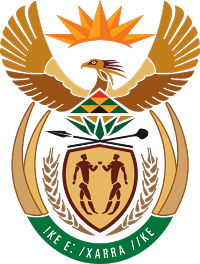 MINISTRY FOR COOPERATIVE GOVERNANCE AND TRADITIONAL AFFAIRSREPUBLIC OF SOUTH AFRICANATIONAL ASSEMBLYQUESTION FOR WRITTEN REPLYQUESTION NUMBER 918 / 2020918.	Dr P J Groenewald (FF Plus) to ask the Minister of Cooperative Governance and Traditional Affairs:(1)	Whether, with reference to her stock replies to question 449 on 16 September 2019, question 1502 on 2 December 2019 and question 130 on 19 March 2020, she exercises any executive responsibility over metropolitan municipalities in respect of firearms and ammunition of such metros that are stolen and/or lost by its metro police; if not, what is the position in this regard; if so, on what date is it envisaged that the information requested in the specified questions will be made available;(2)	whether she will make a statement on the matter? NW1207EREPLY:The information requested by the Honourable Member is not readily available in the Department. The information will be submitted to the Honourable Member as soon as it is availableThank you